                                                  СЛУЖБЕНИ   ГЛАСНИК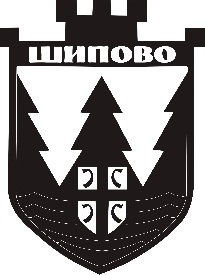                    ОПШТИНЕ   ШИПОВО         На основу члана 59. Закона о Локалној самоуправи („Сл. Гласник Републике Српске“, број 97/16) и члана 67. Статута општине Шипово („ Сл. Гласник општине Шипово“, бр: 12/17) Начелник општине Шипово, донoсиП Р А В И Л Н И КО СТИПЕНДИРАЊУ УЧЕНИКА ЈУ СШЦ „ПЕТАР КОЧИЋ“ШИПОВО ИЗ БУЏЕТА ОПШТИНЕ ШИПОВО ОСНОВНЕ ОДРЕДБЕЧлан 1.Овим правилником се утврђују услови, основи и мјерила и поступак стипендирања ученика  ЈУ СШЦ „Петар Кочић“ Шипово са подручја општине Шипово.УСЛОВИ ЗА СТИПЕНДИРАЊЕ Члан 2.Право на додјелу стипендија могу остварити редовни ученици СШЦ „Петар Кочић“Шипово под условима из члана 3. овог правилника. Члан 3.Право на додјелу стипендије по одредбама овог Правилника имају ученици од I до IV разреда средње школе, под условом да:Имају држављанство Босне и ХерцеговинеИмају пребивалиште на подручју општине Шипово,Да су први пут уписани у одговарајући разред као редовни ученици СШЦ „Петар Кочић“ Шипово,Имају примјерно владање.Члан 4.Додјела стипендија за кандидате из члана 2. овог Правилника вршиће се на основу листе приоритета која се утврђује на основу сљедећих критеријума:1.успјех остварен у претходним годинама школовања, односно успјех остварен у основној  школи за ученике који уписују први разредсредње школе2. социјални и други статусДодјела стипендија за дјецу са сметњама у развоју вршиће се без уврштавања на листу приоритета.Члан 5.Критеријуми из члана 4. овог Правилника, на основу којих се утврђује листа приоритета, вреднују се и исказују у бодовима, чијим сабирањем се одређује мјесто на листи. Бодови се за кандидате утврђују и сабирају по свим основама.Члан 6.По основу успјеха оствареног у претходним разредима средње школе, а за ученике који уписују први разред средње школе по основу успјеха оствареног у претходним разредима основне школе ( од V до IX разреда ), ученици имају право на стипендију и бодоваће се на сљедећи начинза успјех остварен просјечном оцјеном:                            - до 4,00........................................5 бодова                            - 4,01-4,20....................................10 бодова                            - 4,21-4,40....................................15 бодова                            - 4,41-4,60....................................20 бодова                            - 4,61-4,80.....................................25 бодова                            - 4,81-5,00.....................................30 бодова                  У случају да два или више кандидата остваре исти број бодова по свим критеријумима, предност ће се дати кандидату који је већи број бодова остварио по основу успјеха у школовању / просјек оцјена /.Члан 7.По основу социјалне ситуације кандидату коме је у претходној години по члану породичног домаћинства остварен нето приход у сљедећем износу:до 100 КМ..........................................................30 бодоваод 101 до 150 КМ ..............................................25 бодоваод 151 до 200 КМ...............................................20 бодоваод 201 до 250 КМ ..............................................15 бодоваод 251 до 300 КМ...............................................10 бодовапреко 300 КМ .....................................................5 бодова ( Под нето приходом у смислу овог Правилника подразумјева се приход од оствареног личног дохотка, приход од обављања самосталне дјелатности, пољопривредне дјелатности и др. ) По основу социјалне ситуације кандидату припада додатних  5 бодова, под условом да је њему или члану његовог породичног домаћинства признато једно од права по Закону о социјалној заштити.Члан 8.Уколико из једног домаћинства средњу школу похађа више чланова ( брат - сестра ), кандидату припада додатних 5 бодова.Члан 9.	Ученику који живи оређеној на удаљености од СШЦ „Петар Кочић“ Шипово припадају додатни бодови, и то :од 5 до 10 километара удаљености ученику припада 20 бодова,од 10 до 15 километара удаљености ученику припада 25 бодова,преко 15 километара удаљености ученику припада 30 бодова.Члан 10.Ученику који нема једног родитеља припада додатних 5 бодова, а ученику без оба родитеља припада додатних 10 бодова.Члан 11.По основу признатог статуса члана породице ратног војног инвалида од прве до четврте категорије, а  према Закону о правима бораца, војних инвалида и породица  погинулих бораца одбрамбено отаџбинског рата Републике Српске кандидату припада додатних 10 бодова.Члан 12. Висина стипендија биће накнадно одређена у зависности од расположивих средстава у буџету општине.ПОСТУПАК И ОРГАНИ ЗА ДОДЈЕЉИВАЊЕЧлан 13.Поступак за додјелу стипендија проводи Комисија за додјелу стипендија, коју именује Начелник општине ( у даљем тексту: Комисија ).Комисија броји три члана.Члан 14.Начелник расписује Конкурс за додјелу стипендија.Конкурс се обавезно објављује на огласној табли Општинске управе, web  страници општине а може се објавити и у средствима информисања.Рок за подношење пријава за конкурс не може бити краћи од 15 нити дужи од 30 дана од дана објављивања.Члан 15.Уз пријаву на конкурс кандидати прилажу исправе којима доказују основаност права, а прије свега:Увјерење о држављанству Босне и Херцеговине,Извод из матичне књиге рођених,за број чланова породичног домаћинства – овјереном изјавом код органа управе ( кућна листа ),Увјерење о мјесту пребивалишта из Полицијске станице Шипово,за успјех остварен у претходним годинама школовања – свједочанства или потврду о оствареном успјеху,доказ о висини примањаза све запослене чланове породичног домаћинства увјерење од послодавца о висини примања ( прихода ) за посљедња три мјесецаза пензионере посљедњи чек о висини пензијеза незапослене – Увјерење од Бироа за запошљавање и увјерење из Пореске управе о висини примања увјерење о статусу ученика за брата или сеструза ученике који су први пут уписали први разред средње школе копију ђачке књижице (од петог до деветог разреда основне школе),за ученике који живе на удаљености преко 5 километара од СШЦ „Петар Кочић“ Шиповоизјаву овјерену од стране надлежног органа о удаљености од адресе пребивалишта до СШЦ „Петар Кочић“,за признато право према Закону о правима бораца, војних инвалида и породица  погинулих бораца одбрамбено отаџбинског рата Републике Српске, увјерење о стеченом статусу ратног војног инвалида од прве до четврте категорије надлежног органа управе,за социјалну ситуацију – увјерење о признавању права из области социјалне заштите издато од стране Центра за социјални рад, за дјецу са сметњама у развоју – налаз и мишљење о разврставању издато од стране Центра за социјални рад,други докази које утврди КомисијаЧлан 16.По пријему захтјева Комисија врши провјеру навода у пријавама, и примјеном овог Правилника утврђује заједничку листу приоритета.У листу приоритета се исказују бодови по свим основама и након сабирања на прво мјесто се ставља кандидат са највећим бројем бодова и даље редом. У листи ће се бодови исказивати са стањем на дан истека рока за подношење пријава, тако да се накнадне промјене неће узимати у обзир.Утврђена листа се објављује на начин на који је објављен конкурс, са поуком да кандидати имају право приговора, који се подноси Начелнику општине путем Комисије, у року од 8 дана од дана објављивања. Након рјешавања по приговорима из претходног става Комисија утврђује коначну листу приоритета, који доставља Начелнику општине.На основу утврђене коначне листе приоритета, Начелник општине доноси Одлуку о додјели стипендија.Сва међусобна права и обавезе даваоца и корисника стипендије детаљније ће се регулисати уговором о давању стипендије.ПРЕЛАЗНЕ И ЗАВРШНЕ ОДРЕДБЕЧлан 17.Овај Правилник ступа  ступа на снагу осмог дана од дана објављивања у „Службеном гласнику општине Шипово“. Број:01-67-2/18                                                                        Н А Ч Е Л Н И КДатум: 12.01.2018. године                                                     Милан Ковач,с.р.___________________________________________________________________________На основу члана 59. Закона о Локалној самоуправи („Сл. Гласник Републике Српске“, број 97/16) и члана 67. Статута општине Шипово („ Сл. Гласник општине Шипово“, бр:12/17) Начелник општине Шипово, донио јеП Р А В И Л Н И КО СТИПЕНДИРАЊУ СТУДЕНАТА ИЗ БУЏЕТА ОПШТИНЕ ШИПОВООСНОВНЕ ОДРЕДБЕЧлан 1.Овим правилником се утврђују услови, основи и мјерила и поступак стипендирања студената са подручја општине Шипово.УСЛОВИ ЗА СТИПЕНДИРАЊЕ Члан 2.Право на додјелу стипендија могу остварити студенти првог циклуса студија под условима из члана 3. овог правилника. Право на стипендију имају и апсолвенти до дана дипломирања, под условом да ако апсолвент у току апсолвентског стажа диполомира, дужан је да достави увјерење о дипломирању.Члан 3.Право на додјелу стипендије по одредбама овог Правилника имају студенти под условом да:1.Имају пребивалиште на подручју општине Шипово,2.Да су први пут уписани као редовни студенти првог циклуса студија на државној високошколској установи у Босни и Херцеговини (Републици Српској, Федерацији БиХ и Дистрикт Брчко )  и Републици Србији,3.Да не примају стипендију од другог даваоца стипендије,Члан 4.Додјела стипендија за кандидате из члана 2. овог Правилника вршиће се на основу листе приоритета која се утврђује на основу сљедећих критеријума:4. социјални статус            5. уписана година студија6.успјех остварен у претходним годинама студија, односно успјех остварен у средњој школи за студенте који уписују прву годину  студија7. признат статус члана породице ратног војног инвалида од прве до четврте категорије, а  према Закону о правима бораца, војних инвалида и породица  погинулих бораца одбрамбено отаџбинског рата Републике Српске  Додјела стипендија за дјецу погинулих бораца вршиће се без уврштавања на листу приоритета.Члан 5.Критеријуми из члана 4. овог Правилника, на основу којих се утврђује листа приоритета, вреднују се и исказују у бодовима, чијим сабирањем се одређује мјесто на листи. Бодови се за кандидате утврђују и сабирају по свим основама.Члан 6.Уколико из једног домаћинства студије похађа више чланова ( брат – сестра ), кандидату припада додатних 5 бодова.Члан 7.По основу социјалне ситуације кандидату коме је у претходној години по члану породичног домаћинства остварен нето приход у сљедећем износу:до 100 КМ..........................................................30 бодоваод 101 до 150 КМ ..............................................25 бодоваод 151 до 200 КМ...............................................20 бодоваод 201 до 250 КМ ..............................................15 бодоваод 251 до 300 КМ...............................................10 бодовапреко 300 КМ .....................................................5 бодова ( Под нето приходом у смислу овог Правилника подразумјева се приход од оствареног личног дохотка, приход од обављања самосталне дјелатности, пољопривредне дјелатности и др. ) По основу социјалне ситуације кандидату припада додатних  5 бодова, под условом да је њему или члану његовог породичног домаћинства признато једно од права по Закону о социјалној заштити.Члан 8.Студенти који немају једног родитеља припада додатних 5 бодова, а студенту без оба родитеља припада додатних 10 бодова.Члан 9. 	По основу уписане године студија, кандидату припада:-I година…..............................................5 бодова-II година.................................................10 бодова-IIIгодина................................................15 бодова-IVгодина.................................................20 бодова-V година..................................................25 бодова-VI година и апсолвенти.......................... 30 бодоваЧлан 10.По основу успјеха оствареног у претходним годинама студија, кандидату припада:за успјех остварен просјечном оцјеном:до 7,00 ....................................................5 бодовапреко 7,00 до 7,5 ...................................10 бодовапреко 7,5 до 8,00 ...................................15 бодовапреко 8,00 до 8,50 .................................20 бодовапреко 8,50 до 9,00 .................................25 бодовапреко 9,00 ..............................................30 бодоваЧлан 11.По основу успјеха оствареног у средњој школи, студенти који су  уписали прву годину студијаимају право на стипендију и бодоваће се на сљедећи начинза успјех остварен просјечном оцјеном:-до 4,00.....................................5 бодова- 4,01-4,20....................................10 бодова- 4,21-4,40....................................15 бодова- 4,41-4,60....................................20 бодова- 4,61-4,80.....................................25 бодова- 4,81-5,00.....................................30 бодоваУ случају да два или више кандидата остваре исти број бодова по свим критеријумима, предност ће се дати кандидату који је већи број бодова остварио по основу успјеха у школовању / просјек оцјена /.Члан 12.По основу признатог статуса члана породице ратног војног инвалида од прве до четврте категорије, а  према Закону о правима бораца, војних инвалида и породица  погинулих бораца одбрамбено отаџбинског рата Републике Српске кандидату припада додатних 10 бодова. Члан 13. Висина стипендија биће накнадно одређена у зависности од расположивих средстава у буџету општине.ПОСТУПАК И ОРГАНИ ЗА ДОДЈЕЉИВАЊЕЧлан 14.Поступак за додјелу стипендија проводи Комисија за додјелу стипендија, коју именује Начелник општине ( у даљем тексту: Комисија ).Комисија броји три члана.Члан 15.Начелник расписује Конкурс за додјелу стипендија.Конкурс се обавезно објављује на огласној табли Општинске управе, web  страници општине а може се објавити и у средствима информисања.Рок за подношење пријава за конкурс не може бити краћи од 15 нити дужи од 30 дана од дана објављивања.Члан 16.Уз пријаву на конкурс кандидати прилажу исправе којима доказују основаност права, а прије свега:1.за број чланова породичног домаћинства – овјереном изјавом код органа управе ( кућна листа ),2.за успјех остварен у претходним годинама студија – увјерењем о оствареном успјеху,3.доказ о висини примањаза све запослене чланове породичног домаћинства увјерење од послодавца о висини примања ( прихода ) за посљедња три мјесецаза пензионере посљедњи чек о висини пензијеза незапослене – Увјерење од Бироа за запошљавање и увјерење из Пореске управе о висини примања 4.увјерење о статусу студента за брата или сестру5.за студенте који су први пут уписали прву годину студија копију свједочанстава (од првог до четвртог разреда средње школе)6.за признато право према Закону о правима бораца, војних инвалида и породица  погинулих бораца одбрамбено отаџбинског рата Републике Српске, увјерење о стеченом статусу ратног војног инвалида од прве до четврте категорије надлежног органа управе,7.за социјалну ситуацију – увјерење о признавању права из области социјалне заштите издато од стране Центра за социјални рад, 8.други докази које утврди Комисија.Члан 17.По пријему захтјева Комисија врши провјеру навода у пријавама, и примјеном овог Правилника утврђује заједничку листу приоритета.У листу приоритета се исказују бодови по свим основама и након сабирања на прво мјесто се ставља кандидат са највећим бројем бодова и даље редом. У листи ће се бодови исказивати са стањем на дан истека рока за подношење пријава, тако да се накнадне промјене неће узимати у обзир.Утврђена листа се објављује на начин на који је објављен конкурс, са поуком да кандидати имају право приговора, који се подноси Начелнику општине путем Комисије, у року од 8 дана од дана објављивања. Након рјешавања по приговорима из претходног става Комисија утврђује коначну листу приоритета, који доставља Начелнику општине.На основу утврђене коначне листе приоритета, Начелник општине доноси Одлуку о додјели стипендија.Сва међусобна права и обавезе даваоца и корисника стипендије детаљније ће се регулисати уговором о давању стипендије.ПРЕЛАЗНЕ И ЗАВРШНЕ ОДРЕДБЕЧлан 18. Ступањем на снагу овог правилника престају да важе досадашњи Правилници о стипендирању студената из Буџета општине Шипово.Члан 19.Овај Правилник ступа  ступа на снагу осмог дана од дана објављивања у „Службеном гласнику општине Шипово“. Број:01-67-1/18                                                             Н А Ч Е Л Н И КДатум: 12.01.2018.године                                              Милан Ковач___________________________________________________________________________На основу члана 59. став (1) тачка 7) Закона о локалној самоуправи ("Службени гласник Републике Српске", 97/2016) и члана 67 став (1) тачка 7) Статута Општине („Службени гласник Општине Шипово“, бр. 12/17) Начелник општине Шипово донио јеОДЛУКУизмјенама и допунама Одлуке о оснивању општинске управе Општине ШиповоЧлан 1.У Одлуци о оснивању општинске управе Општине Шипово („Службени гласник Општине Шипово“, број 4/17) у члану 6 став (1) алинеја 2 мијења се и гласи:„Одјељење за буџет, финансије, управљање развојем и привреду“.Став (2) истог члана мијења се и гласи:„(2) У оквиру Одјељења за буџет, финансије,управљање развојем и привреду образује се Одсјек за управљање развојем и привреду.“Члан 2.У члану 7. након става (1) додаје се став (2), који гласи:„(2) У оквиру права и дужности Општине, који се тичу управљања развојем, врши следеће послове:-Учешће у свим фазама  управљања локалним развојем;-Учешће у изради плана имплементације Стратегије,-Припрема годишњег плана рада, који садржи (стратешке) пројекте, вриједност пројеката и изворе финансирања, динамику имплементације пројеката и јасно дефинисане улоге и одговорности за имплементацију пројекта у складу са усвојеним планом имплементације (1+2);-Редовно прикупљање података од значаја и надлежности за локални одрживи развој и достава података  Одсјеку за управљање развојем и привреду,-Обрађује прикупљене податке и припрема анализа у домену рада Одсјека за потребе управљања локалним развојем те их по потреби доставља Одсјеку за управљање развојем и привреду;-Доставља извјештај о праћењу и вредновању пројеката на нивоу Одсјека према динамици дефинисаној у годишњем календару активности за управљање развојем који припрема Одсјек за управљање развојем и привреду те га доставља Одсјеку за управљање развојем и привреду.Члан 3.У члану 8. став (1) ријечи „ Одјељење за буџет, финансије и привреду“ замјењују се ријечима „Одјељење за буџет, финансије, управљање развојем и привреду“.Након става (1) додаје се став (2), који гласи:„(2) У оквиру права и дужности Општине, који се тичу управљања развојем, врши следеће послове:-Управљање интегрисаним локалним развојем Општине Шипово, укључујући економски,друштвени,  и развој животне средине;-Организовање и спровођење процеса стратешког планирања путем успостављања и оспособљавања структура за планирање, укључујући мобилизацију свих организационих јединица у оквиру Општинске управе и других актера; -Израда Стратегије интегрисаног развоја, планова имплементације (1+2) проистеклих из Стратегије и других сратешких планова и програма;-Координисање активности на изради годишњих планова одјељења и обједињеног годишњег плана Општине Шипово;-Координисање активности на реализацији пројеката и мјера из Стратегије интегрисаног развоја са свим организационим јединицама у оквиру Општинске управе и другим актерима; -Покретање иницијативе за вредновање (евалуацију) и ревизију Стратегије интегрисаног развојате вођење ових процеса;-Праћење, вредновање, ажурирањеи извјештавање о реализацији планова имплементације (1+2) проистеклих из Стратегије интегрисаног развоја и других стратешких планова и програма;-Координација активности на реализацији развојних пројеката, реализација развојних пројеката из надлежности Одјељења,те прикупљање, праћење и анализирање података о реализацији пројеката;-Успостава и одржавање механизама приватно-јавног партнерства, као и партнерства са невладиним организацијама и домаћим институцијама, донаторима и другим вањским социо-економским актерима у циљу поспјешивања реализације стратешких приоритета и укупног развоја Општине;-Праћење и координација активности на спровођењу директива ЕУ и пословима везаним за европске интеграције;-Праћење домаћих и међународих јавних позива и иницирање и координација припрема апликација;-Праћење, вредновање и извјештавање о реализацији развојних пројеката подржаних вањским изворима финансирања (домаће институције и међународне донаторске и друге организације);-Анализа, давање приједлога за унапређивање, представљање и промовисање инвестиционих прилика у Општини с циљем привлачења инвеститора; -Комуникација и координација са осталим одјељењима Општинске управе у циљу консолидовања и обезбјеђивања ажурности информација у вези са реализацијом стратегије  и инвестиционим приликама у Општини;-Пружање подршке малим и средњим предузећима, присутним и потенцијалним, домаћим и страним инвеститорима у свим фазама покретања и обављања пословања;-Пружање стручне и техничке подршке свим одјељењима Општинске управе у процесу припреме, кандидовања и праћења реализације пројеката од значаја за привредни и друштвени развој Општине те заштиту животне средине;-Припрема приједлога за укључивање развојних пројеката у буџетске планове;-Припрема информација за Начелника, Скупштину, као и за званичну страницу Општине и комуникација са јавношћу из послова надлежности Одсјека;-Прикупљање и анализа података од значаја за развој општине, успостављање и вођење електронске базе података за потребе управљања развојем; -Обављање других послова који се актом Начелника ставе у дјелокруг Одсјека у складу са законом.Члан 4.У члану 9. након става (1) додаје се став (2), који гласи:„(2) У оквиру права и дужности Општине, који се тичу управљања развојем, врши следеће послове: -Учешће у свим фазама  управљања локалним развојем;-Учешће у изради плана имплементације Стратегије,-Припрема годишњег плана рада, који садржи (стратешке) пројекте, вриједност пројеката и изворе финансирања, динамику имплементације пројеката и јасно дефинисане улоге и одговорности за имплементацију пројекта у складу са усвојеним планом имплементације (1+2);-Редовно прикупљање података од значаја и надлежности за локални одрживи развој и достава података  Одсјеку за управљање развојем и привреду,-Обрађује прикупљене податке и припрема анализа у домену рада Одсјека за потребе управљања локалним развојем те их по потреби доставља Одсјеку за управљање развојем и привреду;-Доставља извјештај о праћењу и вредновању пројеката на нивоу Одсјека према динамици дефинисаној у годишњем календару активности за управљање развојем који припрема Одсјек за управљање развојем и привреду те га доставља Одсјеку за управљање развојем и привреду.Члан 5.У члану 10. након става (1) додаје се став (2), који гласи:„(2) У оквиру права и дужности Општине, који се тичу управљања развојем, врши следеће послове:-Учешће у свим фазама  управљања локалним развојем;-Учешће у изради плана имплементације Стратегије,-Припрема годишњег плана рада, који садржи (стратешке) пројекте, вриједност пројеката и изворе финансирања, динамику имплементације пројеката и јасно дефинисане улоге и одговорности за имплементацију пројекта у складу са усвојеним планом имплементације (1+2);-Редовно прикупљање података од значаја и надлежности за локални одрживи развој и достава података  Одсјеку за управљање развојем и привреду,-Обрађује прикупљене податке и припрема анализа у домену рада Одсјека за потребе управљања локалним развојем те их по потреби доставља Одсјеку за управљање развојем и привреду;-Доставља извјештај о праћењу и вредновању пројеката на нивоу Одсјека према динамици дефинисаној у годишњем календару активности за управљање развојем који припрема Одсјек за управљање развојем и привреду те га доставља Одсјеку за управљање развојем и привреду.Члан 6.У члану 11. након става (1) додаје се став (2), који гласи:„(2) У оквиру права и дужности Општине, који се тичу управљања развојем, врши следеће послове: -Учешће у свим фазама  управљања локалним развојем;-Учешће у изради плана имплементације Стратегије,-Припрема годишњег плана рада, који садржи (стратешке) пројекте, вриједност пројеката и изворе финансирања, динамику имплементације пројеката и јасно дефинисане улоге и одговорности за имплементацију пројекта у складу са усвојеним планом имплементације (1+2);-Редовно прикупљање података од значаја и надлежности за локални одрживи развој и достава података  Одсјеку за управљање развојем и привреду,-Обрађује прикупљене податке и припрема анализа у домену рада Одсјека за потребе управљања локалним развојем те их по потреби доставља Одсјеку за управљање развојем и привреду;-Доставља извјештај о праћењу и вредновању пројеката на нивоу Одсјека према динамици дефинисаној у годишњем календару активности за управљање развојем који припрема Одсјек за управљање развојем и привреду те га доставља Одсјеку за управљање развојем и привреду.Члан 7.Ова одлука ступа на снагу осмог дана од дана објављивања у "Службеном гласнику Општине Шипово"._________________________________________________________________________                      С А Д Р Ж А ЈАКТА НАЧЕЛНИКА ОПШТИНЕ	СтранаПравилник о стипендирању ученика ЈУ СШЦ „Петар Киочић“ Шипово......1Правилник о стипендирању студента из Буџета општине Шипово................6Одлука о измјенама и допунама Одлуке о оснивању општинексе управе Општине Шипово..................................................................................................11Број  1/18Година  XX                                                                            15.01.2018.годинеШиповоГласник издаје Скупштина општине Шипово.Гласник излази по потреби.Број: 01-12-19/17
Датум: 05.12.2017. годинеНАЧЕЛНИК
Милан Ковач,с.р.